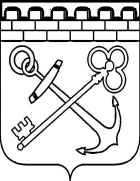 КОМИТЕТ ПО РАЗВИТИЮ МАЛОГО, СРЕДНЕГО БИЗНЕСАИ ПОТРЕБИТЕЛЬСКОГО РЫНКА ЛЕНИНГРАДСКОЙ ОБЛАСТИПРИКАЗО внесении изменения в приказ комитета по развитию малого, среднего бизнеса и потребительского рынка Ленинградской области от 17.02.2020 № 4 «Об утверждении критериев и показателей эффективностии результативности деятельности Государственного казенного учреждения Ленинградской области «Ленинградский областной центр поддержки предпринимательства» и его руководителя»В целях реализации областного закона Ленинградской области от 08.06.2011 № 32-оз «Об оплате труда работников государственных бюджетных учреждений Ленинградской области и государственных казенных учреждений Ленинградской области» и постановления Правительства Ленинградской области от 30.04.2020 № 262 «Об утверждении Положения о системах оплаты труда в государственных учреждениях Ленинградской области по видам экономической деятельности и признании утратившими силу полностью или частично отдельных постановлений Правительства Ленинградской области» приказываю:Внести изменение в приказ комитета по развитию малого, среднего бизнеса и потребительского рынка Ленинградской области от 17.02.2020 № 4 «Об утверждении критериев и показателей эффективности и результативности деятельности Государственного казенного учреждения Ленинградской области «Ленинградский областной центр поддержки предпринимательства» и его руководителя», изложив приложение в редакции согласно приложению к настоящему приказу.Председатель комитетапо развитию малого, среднего бизнеса и потребительского рынка Ленинградской области 			     			        С.И. НерушайПРИЛОЖЕНИЕк приказу комитетапо развитию малого,среднего бизнесаи потребительского рынкаЛенинградской областиот _______________ № __«ПРИЛОЖЕНИЕк приказу комитетапо развитию малого,среднего бизнесаи потребительского рынкаЛенинградской областиот 17.02.2020 № 4КРИТЕРИИ И ПОКАЗАТЕЛИЭФФЕКТИВНОСТИ И РЕЗУЛЬТАТИВНОСТИ ДЕЯТЕЛЬНОСТИГОСУДАРСТВЕННОГО КАЗЕННОГО УЧРЕЖДЕНИЯ ЛЕНИНГРАДСКОЙ ОБЛАСТИ «ЛЕНИНГРАДСКИЙ ОБЛАСТНОЙ ЦЕНТР ПОДДЕРЖКИПРЕДПРИНИМАТЕЛЬСТВА» И ЕГО РУКОВОДИТЕЛЯ»от ______ 2020 года                                         № _____ N п/пНаименование показателя эффективности и результативностиКритерий эффективности и результативности (плановое значение)Вес, %Корректирующий коэффициентКорректирующий коэффициентN п/пНаименование показателя эффективности и результативностиКритерий эффективности и результативности (плановое значение)Вес, %Позитивное отклонениеНегативное отклонениеЕжемесячные показателиЕжемесячные показателиЕжемесячные показателиЕжемесячные показателиЕжемесячные показателиЕжемесячные показатели1.Выполнение кассового плана учреждения в рамках соблюдения финансовой дисциплины, %не менее 95ежемесячно25При достижении           К = 1При недостижении до 5%:К = (Ф : П -1) х 2 +1. При недостижении на 5% и выше: К =02.Отсутствуют нарушения по  исполнению НПА Ленинградской области и распоряжений комитета по развитию малого, среднего бизнеса и потребительского рынка Ленинградской области, да/нетнет случаев нарушений25При достижении           К = 1При недостижении           К = 03.Доля исполненных в срок документов, поставленных на контроль председателем комитета по развитию малого, среднего бизнеса и потребительского рынка Ленинградской области (далее – комитет), от общего числа указанных документов, подлежащих исполнению, работником в отчетном периоде, %10025При достижении К = 1При недостижении 95% - 99%  К=0,5 ˂ 94% К=04.Доля исполненных в срок поручений, данных председателем комитета в рамках производственных совещаний, от общего числа указанных поручений, подлежащих исполнению работником в отчетном периоде, %10025При достижении            К = 1При недостижении 95% - 99% К=0,5 ˂ 94%  К=0Итого за месяцИтого за месяцИтого за месяц100Годовые показателиГодовые показателиГодовые показателиГодовые показателиГодовые показателиГодовые показатели1.Отсутствие случаев нарушений норм законодательства  о размещении заказов на поставки товаров, выполнение работ, оказание услуг для государственных нужд,  да/ нетнет случаев нарушений10При достижении           К = 1При недостижении          К = 02.Отсутствие нарушений своевременного предоставления в отчетном году ежемесячной и годовой  отчетности, информации, влияющих на показатели оценки ГРБС по финансовому менеджменту,    да/ нетнет случаев нарушений10При достижении            К = 1При недостижении         К = 03.Отсутствие замечаний проверяющих органов по результатам проверки деятельности учреждения,               да/ нетнет замечаний10При достижении         К = 1При недостижении            К = 04.Выполнение мероприятий по категорированию торговых объектов в соответствии с «дорожной картой» в установленные сроки в полном объеме, %10010При достижении         К = 1При недостижении             К = 05.Обеспечение достижения целевых показателей  по итогам реализации мероприятий, предусмотренных государственной программой «Безопасность Ленинградской области»  по формированию резервов и запасов (в части касающейся комитета по развитию малого, среднего бизнеса и потребительского рынка), %10010При достижении            К = 1При недостижении           К = 06.Доля субъектов малого и среднего предпринимательства, получивших консультационную поддержку, от общего количества субъектов малого и среднего предпринимательства      в Ленинградской области, %не менее 1,0 ежегодно 10При превышении до 25%:К = (Ф : П - 1) +1.При превышении на 25% и выше:К = (Ф : П – 1,25) х 2 + 1,25, но не более 2При недостижении К = 07.Обеспечение достижения целевых показателей по итогам реализации мероприятий, предусмотренных профильной государственной программой (подпрограммой) Ленинградской области (в части касающейся учреждения), % 100ежегодно20К = (Ф : П -1) х 2 +1 При недостижении до 5%:К = (Ф : П -1) х 2 +1. При недостижении на 5% и выше: К =08.Исполнение бюджетной сметы учреждения (освоение бюджетных ассигнований), %98ежегодно20При достижении   К = 1При недостижении до 5%:К = (Ф : П -1) х 2 +1. При недостижении на 5% и выше: К =0Итого за годИтого за годИтого за год100